GCSE Business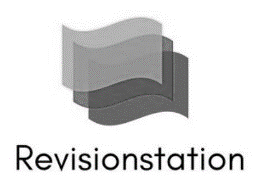 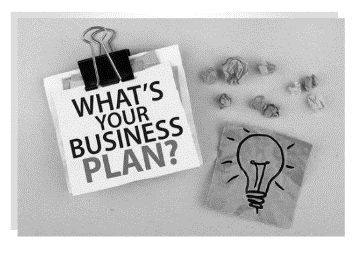 Business Plan Activity SheetScenario: You are an entrepreneur and you have decided to take a risk on a business in the hope of a reward.  You can choose: either a clothes shop, a café, a barbers or hairdressing business.Decide what the name of your new business will be, it needs to be something very uniqueDesign a logo for your new business using the name you have chosenGet some lined paper and write business plan as the title at the top, add your nameCreate a business plan for your business. Write a paragraph introducing your business, explain:	Where the location of your business will beWhat staff will you needWho will be your customers (your target audience)Write a second paragraph about your marketing mix, explain:What products or services will you sellWhat prices will you chargeIf you will have a website or be based in premises or bothWhat promotions you will offer (e.g. two for one, 50% off etc.)Include a spider diagram explaining who all the stakeholders are in your business and what their objectives might be Customers – low prices and quality productsSuppliers – contracts and payment on timeManagers – bonuses and meeting targetsEmployees – job security and promotion prospectsGovernment – taxes and lawsLocal Community – jobs and no pollutionFinally add a paragraph explaining what type of business you would like to be, for example; sole trader, partnership, Ltd and your reasons why (discuss liability and other advantages)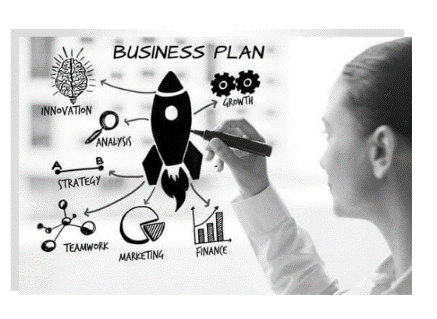 